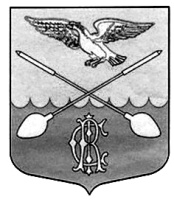  АДМИНИСТРАЦИЯ  ДРУЖНОГОРСКОГО ГОРОДСКОГО ПОСЕЛЕНИЯ  ГАТЧИНСКОГО МУНИЦИПАЛЬНОГО РАЙОНА ЛЕНИНГРАДСКОЙ ОБЛАСТИП О С Т А Н О В Л Е Н И ЕОт 31 марта 2020  г.                                                                                                              № 77Об организации выбора специализированной службы по вопросам похоронного дела способом проведения открытого конкурса и об утверждении конкурсной документации к открытому конкурсуВ соответствии с Федеральным законом от 06.10.2003 года № 131-ФЗ «Об общих принципах организации местного самоуправления в Российской Федерации», Федеральным законом Российской Федерации от 12.01.1996 года № 8-ФЗ «О погребении и похоронном деле», Положением об организации похоронного дела на территории Дружногорского городского поселения, принятым Решением Совета депутатов Дружногорского городского поселения от 24.09.2008 г. № 50 (с изменениями от 08.12.2010 года), руководствуясь Уставом МО Дружногорское городское поселение, Гатчинского муниципального района, Ленинградской области,П О С Т А Н О В Л Я Е Т:1. Организовать выбор специализированной службы по вопросам похоронного дела на территории Дружногорского городского поселения способом проведения открытого конкурса;2.Утвердить конкурсную документацию к открытому конкурсу по выбору специализированной службы по вопросам похоронного дела на территории Дружногорского городского поселения Гатчинского муниципального района Ленинградской области, порядок и срок проведения конкурса в соответствии с Приложением 1 к настоящему постановлению;3. Поручить организацию и проведение открытого конкурса заместителю главы  администрации Дружногорского городского поселения Ухарову Е.Д.;4. Контроль над исполнением настоящего постановления оставляю за собой.Глава администрацииДружногорского городского  поселения                                                И.В. ОтсПриложение 1УТВЕРЖДАЮ:«    » _________________  2020 г.КОНКУРСНАЯ ДОКУМЕНТАЦИЯДЛЯ ПРОВЕДЕНИЯ ОТКРЫТОГО КОНКУРСАпо выбору специализированной службы по вопросам похоронного дела на территории Дружногорского городского поселенияп. Дружная Горка2020 годКонкурсная документацияСодержание конкурсной документации I.  Приглашение к участию в конкурсе.	3II. Инструкция участникам конкурса	4Общие положения	41. Общие положения и законодательное регулирование	42. Предмет конкурса, требования к специализированной службе	43. Организация конкурса	54. Порядок предоставления конкурсной документации и разъяснение положений конкурсной документации	75. Внесение изменений в конкурсную документацию	76. Отказ от проведения конкурса	87. Одна конкурсная заявка от каждого Претендента	8Порядок подготовки конкурсной заявки	88. Язык конкурсной заявки	89. Оформление и подписание конкурсной заявки	810. Опечатывание и маркировка конкурсной заявки	811. Окончание срока подачи конкурсных заявок	1012.  Изменения в конкурсных заявках и их отзыв	1013. Порядок вскрытия конвертов с заявками на участие в конкурсе	1114. Разъяснения заявок на участие в конкурсе	1115. Рассмотрение заявок на участие в конкурсе и допуск к участию в конкурсе	1216. Критерии и порядок оценки заявок на участие в конкурсе	12Определение победителя конкурса	1317. Порядок принятия решения	1318. Публикация результатов конкурса	1419. Право на обжалование	14III. Информационная карта	15IV.Техническая часть	18V. Проект договора	20VI. Образцы форм	26I.  Приглашение к участию в конкурсе.ИЗВЕЩЕНИЕо проведении открытого конкурса по выбору специализированной службы по вопросам похоронного дела на территории Дружногорского городского поселенияФорма торгов: открытый конкурс.Заказчик: Администрация МО Дружногорское городское поселение Гатчинского муниципального района Ленинградской области. Местонахождения и почтовый адрес: 188377, Ленинградская область, Гатчинский район, г.п. Дружная Горка, ул. Садовая, д. 4, контактные телефоны: 8-/81371/-65-015; 65-010, 65-330.Предмет контракта: выбор специализированной службы по вопросам похоронного дела на территории Дружногорского городского поселения. Объем оказываемых услуг:  объемы услуг указаны в Технической части конкурсной документации. Место оказания услуг: кладбища, находящиеся на территории Дружногорского городского поселения (кладбище в д. Кургино, д. Заозерье, д. Остров, д. Лампово, с. Орлино, г.п. Дружная Горка)Срок действия полномочий специализированной службы по вопросам похоронного дела: с момента подписания договора до 31.12.2020 г.Срок, место и порядок предоставления конкурсной документации:  полный комплект конкурсной документации может быть получен всеми заинтересованными лицами по письменному заявлению, в т.ч. в форме электронного документа, в течение 2-х рабочих дней после получения организатором конкурса заявления. Конкурсная документация предоставляется по адресу Заказчика по рабочим дням с 9-00 до 13-00 часов  и с 14-00 до 18-00 (в пятницу и предпраздничные дни до 17-00) в каб. № 6 администрации Дружногорского городского поселения в электронном виде, бесплатно. Так же конкурсная документация доступна для ознакомления на официальном сайте МО Дружногорское городское поселение без взимания платы.Информационное обеспечение конкурса осуществляется через официальный сайт: www.torgi.gov.ru.Порядок и место подачи заявок на участие в открытом конкурсе – заявки подаются по форме, установленной документацией о конкурсе, в Администрацию Дружногорского городского поселения со дня, следующего за днем опубликования извещения о проведении открытого конкурса в официальном издании или размещения на официальном сайте,  с 01.04.2020 г. по рабочим дням с 9-00 до 13-00 и с 14-00 до 18-00 (в пятницу и предпраздничные дни до 17-00) московского времени, до дня вскрытия конвертов с заявками 04.05.2020 г. 11-00 московского времени по вышеуказанному адресу Заказчика в кабинете № 2.Вскрытие конвертов с заявками производится по адресу Заказчика 04.05.2020 года в 11-00 часов в кабинете № 2.Место, дата и время рассмотрения заявок производится по адресу Заказчика 04.05.2020 года в 12-00 часов в кабинете № 2.Место, дата и время  подведения итогов конкурса производится по адресу Заказчика 05.05.2020 года в 11-00 часов в кабинете № 2.Преимущества не предоставляются. Обеспечение конкурсной заявки не требуется.II. Инструкция участникам конкурсаОбщие положения1. Общие положения и законодательное регулирование1.1. Настоящая конкурсная документация определяет порядок проведения открытого конкурса по отбору специализированной службы по вопросам похоронного дела на территории муниципального образования Дружногорское городское поселение  Гатчинского муниципального района Ленинградской области, подготовки конкурсной заявки и оформления документов, необходимых Претендентам для участия в конкурсе. 1.2.1. «Заказчик» (далее - Заказчик) – Администрация Дружногорского городского поселения Гатчинского муниципального района Ленинградской области.1.2.2. «Конкурсная комиссия» (далее – комиссия) - коллегиальный орган, создаваемый Заказчиком, по вопросам похоронного дела по осуществлению погребения умерших на территории муниципального образования Дружногорское городское поселение (Постановление администрации Дружногорского городского поселения № 76 от 30.03.2020).1.2.3. «Претендент на участие в открытом конкурсе» - любое юридическое лицо независимо от организационно-правовой формы, формы собственности, места нахождения и места происхождения капитала или любое физическое лицо, в том числе индивидуальный предприниматель (далее  - Претендент), претендующий осуществлять погребение умерших на территории  муниципального образования Дружногорское городское поселение в качестве специализированной службы по вопросам похоронного дела.1.2.4. «Участник открытого конкурса» - допущенный конкурсной комиссией к участию в конкурсе (на основании результатов рассмотрения заявок на участие в конкурсе)  Претендент.1.2.5. «Специализированная служба по вопросам похоронного дела» - служба, уполномоченная от имени Заказчика оказывать услуги на территории муниципального образования Дружногорское городское поселение Гатчинского муниципального района Ленинградской области (далее – Дружногорское городское поселение) по погребению умерших, в соответствии с Федеральным законом от 12.01.1996 N 8-ФЗ «О погребении и похоронном деле», на основании итогов проведения открытого конкурса.1.2.6. Настоящая конкурсная документация подготовлена в соответствии с Федеральным законом Российской Федерации от 06.10.2003 года № 131-ФЗ «Об общих принципах организации местного самоуправления в Российской Федерации», Федеральным законом Российской Федерации от 12.01.1996 года № 8-ФЗ «О погребении и похоронном деле», Федеральным законом Российской Федерации от 26.07.2006  № 135-ФЗ «О защите конкуренции», Положением об организации похоронного дела на территории Дружногорского городского поселения, принятым Решением Совета депутатов Дружногорского городского поселения от 24.09.2008г. № 50 (в редакции от 08.12.2010 г.)2. Предмет конкурса, требования к специализированной службе2.1. Заказчик проводит конкурс с целью выбора специализированной службы по вопросам похоронного дела на территории Дружногорского городского поселения. На специализированную службу по вопросам похоронного дела возлагается обязанность по осуществлению погребения умерших.Описание оказываемых услуг специализированной службой по вопросам похоронного дела - содержится в Техническом задании.2.2. Требования к специализированной службе:2.2.1. При оказании услуг специализированная служба руководствуется: - Федеральным законом Российской Федерации от 12.01.1996 г. № 8-ФЗ «О погребении и похоронном деле»;- Правилами бытового обслуживания населения в Российской Федерации, утвержденными Постановлением Правительства Российской Федерации от 15.08.1997 г. № 1025; - Положением об организации похоронного дела на территории Дружногорского городского поселения, утвержденным Решением Совета депутатов Дружногорского городского поселения от 24.09.2008г. № 50 (в редакции от 08.12.2010 г.).2.2.2. Для оказания услуг специализированной службе необходимо иметь: - специализированный транспорт для предоставления услуг по захоронению; -  персонал для оказания услуг; -  помещение для приема заявок; -  наличие прямой телефонной связи для приема заявок; - наличие материально-технической базы для изготовления предметов похоронного ритуала, либо наличие договоров на изготовление или приобретение предметов похоронного ритуала. 2.2.3. Знание основ похоронного дела.2.2.4. Оказание гарантированного перечня услуг по погребению в соответствии со ст.9 , ст. 12 Федерального закона Российской Федерации  от 12.01.1996 г. № 8-ФЗ «О погребении и похоронном деле».2.2.5. Обеспечение соблюдения персоналом Правил техники безопасности и Правил противопожарной безопасности. 3. Организация конкурса3.1. Заказчик обеспечивает размещение конкурсной документации на официальном сайте МО Дружногорское городское поселение  Гатчинского муниципального района Ленинградской области: http://www.drgp.ru, одновременно с размещением извещения о проведении такого конкурса в официальном печатном издании.3.2. В извещении о проведении конкурса указаны: наименование, место нахождения, почтовый адрес и адрес электронной почты, номер контактного телефона Заказчика; предмет конкурса с указанием количества оказываемых услуг; место оказания услуг; срок, место и порядок предоставления конкурсной документации, официальный сайт, на котором размещена конкурсная документация; место, дата и время вскрытия конвертов и рассмотрения таких заявок и подведения итогов конкурса.3.3. Официальным печатным изданием для опубликования информации о проведении конкурса является  информационный бюллетень «Официальный Вестник Дружногорского городского поселения».3.4. Официальным сайтом в сети «Интернет» для размещения информации о проведении конкурса является адрес:  www.torgi.gov.ru3.5. «Претендентом на участие в открытом конкурсе» - может быть любое юридическое лицо независимо от организационно-правовой формы, формы собственности, места нахождения и места происхождения капитала или любое физическое лицо, в том числе индивидуальный предприниматель (далее  - Претендент), претендующий осуществлять погребение умерших на территории  муниципального образования Дружногорское городское поселение в качестве специализированной службы по вопросам похоронного дела. Для участия в конкурсе Претенденты должны своевременно подготовить и подать соответствующую заявку на участие в открытом конкурсе (далее по тексту – конкурсная заявка).3.5.1. К Претендентам устанавливаются следующие обязательные требования:1) соответствие Претендентов требованиям, устанавливаемым в соответствии с законодательством Российской Федерации к лицам, осуществляющим вид деятельности, являющийся предметом конкурса;2) непроведение ликвидации Претендента, а так же непроведение в отношении Претендента процедуры банкротства;3) неприостановление деятельности Претендента в порядке, предусмотренном Кодексом Российской Федерации об административных правонарушениях, на день рассмотрения заявки на участие в конкурсе;4) отсутствие у Претендента задолженности по начисленным налогам, сборам и иным обязательным платежам в бюджеты любого уровня или государственные внебюджетные фонды за прошедший календарный год, размер которой превышает двадцать пять процентов балансовой стоимости активов Претендента по данным бухгалтерской отчетности за последний завершенный отчетный период. Претендент считается соответствующим установленному требованию в случае, если он обжалует наличие указанной задолженности в соответствии с законодательством Российской Федерации и решение по такой жалобе на день рассмотрения заявки на участие в конкурсе не принято.3.6. Не могут принимать участие в конкурсе лица, являющиеся аффилированными по отношению друг к другу, либо по отношению к лицам, привлеченным в установленном порядке для выполнения услуг по организации конкурса, при этом аффилированность определяется Законом РСФСР от 22.03. . № 948-1 «О конкуренции и ограничении монополистической деятельности на товарных рынках».3.7. Для участия в конкурсе Претенденты должны своевременно подготовить и подать соответствующую заявку на участие в открытом конкурсе (далее по тексту – конкурсная заявка). Порядок подготовки и подачи конкурсной заявки установлен  настоящей Инструкцией. 3.8. Поступившие конкурсные заявки будут вскрыты, оглашены и изучены в порядке, установленном настоящей Инструкцией.3.9. По результатам оценки конкурсных заявок принимается решение о допуске к участию в конкурсе Претендентов и о признании Претендентов, подавших заявки на участие в конкурсе, Участниками конкурса или об отказе в допуске к участию в конкурсе Претендентов, которые не будут соответствовать требованиям установленном настоящей Инструкцией. А также оформляется протокол рассмотрения заявок на участие в конкурсе, который ведется конкурсной комиссией и подписывается всеми присутствующими на заседании членами конкурсной комиссии и заказчиком, в день окончания рассмотрения заявок на участие в конкурсе. 3.10. Конкурсная комиссия осуществляет оценку и сопоставление заявок на участие в конкурсе, поданных Претендентами, признанными Участниками конкурса. Оценка и сопоставление заявок на участие в конкурсе осуществляются в целях выявления лучших условий исполнения договора в соответствии с критериями и в порядке, которые установлены конкурсной документацией. 3.11. Победителем конкурса признается Участник конкурса, который предложил лучшие условия исполнения контракта и заявке на участие в конкурсе которого присвоен первый номер. Конкурсная комиссия ведет протокол оценки и сопоставления заявок на участие в конкурсе. Протокол подписывается всеми присутствующими членами конкурсной комиссии и заказчиком. Заказчик в течение трех рабочих дней со дня подписания протокола передает победителю конкурса один экземпляр протокола и проект договора, который составляется путем включения условий исполнения договора, предложенных победителем конкурса в заявке на участие в конкурсе, в проект договора, прилагаемый к конкурсной документации. Далее заключается договор в порядке и на условиях, установленных настоящей Инструкцией.4. Порядок предоставления конкурсной документации и разъяснение положений конкурсной документации4.1. Со дня опубликования в официальном печатном издании извещения о проведении открытого конкурса и размещения на официальном сайте конкурсной документации, заказчик на основании заявления любого заинтересованного лица, поданного в письменной форме в течение двух рабочих дней предоставляет такому лицу конкурсную документацию в порядке, указанном в извещении о проведении открытого конкурса.4.2. Претенденту следует изучить конкурсную документацию, включая все разделы и формы. Неполное предоставление документов и сведений согласно требованиям конкурсной документации, представление неверных сведений или подача заявки, не отвечающей требованиям конкурсной документации, может привести к отклонению заявки на любом этапе проведения открытого конкурса.4.3. При проведении конкурса какие-либо переговоры Заказчика или конкурсной комиссии с Претендентом не допускаются, за исключением разъяснений положений конкурсной документации. В случае нарушения указанного положения конкурс может быть признан недействительным в порядке, предусмотренном законодательством Российской Федерации. 4.4. Любой Претендент вправе направить в письменной форме запрос о разъяснении положений конкурсной документации. В течение двух рабочих дней со дня поступления указанного запроса  организатор конкурса обязан направить Претенденту (направившему запрос), в письменной форме разъяснения положений конкурсной документации, если указанный запрос поступил не позднее, чем за пять дней до дня окончания подачи заявок на участие в конкурсе.В течение одного дня со дня направления разъяснения положений конкурсной документации по запросу Претендента такое разъяснение должно быть размещено   на сайте: www.torgi.gov.ru с указанием предмета запроса и его разъяснения, при этом Претендент, направивший запрос не указывается. Разъяснение положений конкурсной документации не должно изменять ее суть.5. Внесение изменений в конкурсную документацию5.1. Заказчик вправе принять решение о внесении изменений в конкурсную документацию не позднее, чем за пять дней до даты окончания подачи заявок на участие в конкурсе. Изменение предмета конкурса не допускается. В течение пяти рабочих дней со дня принятия решения о внесении изменений в конкурсную документацию такие изменения опубликовываются и в течение одного дня размещаются на сайте: www.torgi.gov.ru в течение двух рабочих дней направляются заказными письмами или в форме электронных документов всем Претендентам, которым была предоставлена конкурсная документация. При этом срок подачи заявок на участие в конкурсе должен быть продлен так, чтобы со дня опубликования в официальном печатном издании и размещения на официальном сайте внесенных изменений в конкурсную документацию до даты окончания подачи заявок на участие в конкурсе такой срок составлял не менее чем двадцать дней.5.2. Претенденты, получившие комплект конкурсной документации на официальном сайте и не направившие заявления на получение конкурсной документации, должны самостоятельно отслеживать появление в официальном печатном издании и на официальном сайте разъяснений и изменений, внесенных в извещение о проведении конкурса и конкурсную документацию. Заказчик не несет ответственности в случае неполучения такими Претендентами соответствующей информации.6. Отказ от проведения конкурсаЗаказчик, разместивший на официальном сайте извещение о проведении открытого конкурса, вправе отказаться от его проведения не позднее чем за пятнадцать дней до даты окончания срока подачи заявок на участие в конкурсе. Извещение об отказе от проведения открытого конкурса размещается Заказчиком в течение двух дней со дня принятия решения об отказе от проведения открытого конкурса. В течение двух рабочих дней со дня принятия указанного решения Заказчиком вскрываются (в случае, если на конверте не указаны почтовый адрес (для юридического лица) или сведения о месте жительства (для физического лица) Претендента) конверты с заявками на участие в конкурсе, и направляются соответствующие уведомления всем Претендентам, подавшим заявки на участие в конкурсе. 7. Одна конкурсная заявка от каждого ПретендентаПретендент вправе подать только одну заявку на участие в конкурсе в отношении каждого предмета конкурса (лота). В случае установления факта подачи одним Претендентом двух и более заявок в отношении одного и того же лота при условии, что поданные ранее заявки не отозваны, все заявки на участие в конкурсе такого Претендента, поданные в отношении данного лота, не рассматриваются и возвращаются такому Претенденту. Претендент несет все расходы, связанные с подготовкой и подачей своей конкурсной заявки, а организатор конкурса не отвечает и не имеет обязательств по этим расходам независимо от результатов конкурсного отбора.Порядок подготовки конкурсной заявки8. Язык конкурсной заявкиКонкурсная заявка, подготовленная Претендентом, а также вся корреспонденция, связанная с этой конкурсной заявкой, должны быть написаны на русском языке. Использование другого языка для подготовки конкурсной заявки на участие в конкурсе считается существенным отклонением от требований и условий настоящей конкурсной документации и ведет к отклонению конкурсной заявки в соответствии с настоящей Инструкцией.9. Оформление и подписание конкурсной заявкиПретендент должен подготовить конкурсную заявку в соответствии с требованиями, указанными в настоящей Инструкции. Конкурсная заявка должна быть представлена в машинописном виде (или написана чернилами), подписана Претендентом или  доверенным лицом (лицами).Порядок подачи конкурсных заявок, рассмотрение и оценка10. Опечатывание и маркировка конкурсной заявки10.1. Претендент подает заявку на участие в конкурсе в письменной форме в запечатанном конверте. При этом на таком конверте указывается наименование открытого конкурса (лота) на участие в котором подается данная заявка. Претендент вправе не указывать на таком конверте свое фирменное наименование и почтовый адрес.Конверт должен быть запечатан таким образом, чтобы его нельзя было вскрыть и запечатать повторно без заметных следов вскрытия. Приемлемый способ запечатывания своих конвертов Претенденты выбирают на свое усмотрение.10.2. Конверт должен:а) быть адресован организатору конкурса по адресу, указанному в Информационной карте конкурса; б) содержать название конкурса и слова «НЕ ВСКРЫВАТЬ ДО» с указанием времени и даты, зафиксированных в Информационных картах как срок вскрытия конвертов с конкурсными заявками.10.3. Если конверт не опечатан и не помечен в соответствии с вышеуказанными требованиями, организатор конкурса не несет никакой ответственности в случае его потери или вскрытия раньше времени.10.4. В конверте должны содержаться следующие документы: -  заявка на участие в конкурсе, обязательства Претендента по выполнению условий конкурса с указанием показателей являющихся критериями оценки конкурсных заявок (Приложение 2 к конкурсной документации).  - анкета, содержащая сведения о фирменном наименовании, сведения об организационно-правовой форме, о месте нахождения, почтовом адресе, номер контактного телефона (Приложение 3 к конкурсной документации); -  выписка из единого государственного реестра юридических лиц или нотариально заверенная копия такой выписки, полученная не ранее чем за шесть месяцев до дня размещения на официальном сайте извещения о проведении открытого конкурса; или выписка из единого государственного реестра индивидуальных предпринимателей  или нотариально заверенная копия такой выписки, полученная не ранее чем за шесть месяцев до дня размещения на официальном сайте извещения о проведении открытого конкурса;  -  документ, подтверждающий полномочия лица на осуществление действий от имени Претендента - юридического лица (копия решения о назначении или об избрании либо приказа о назначении физического лица на должность, в соответствии с которым такое физическое лицо обладает правом действовать от имени Претендента без доверенности (далее для целей настоящей главы - руководитель). В случае, если от имени Претендента действует иное лицо, заявка на участие в конкурсе должна содержать также доверенность на осуществление действий от имени Претендента, заверенную печатью Претендента и подписанную руководителем Претендента (для юридических лиц) или уполномоченным этим руководителем лицом, либо нотариально заверенную копию такой доверенности. В случае, если указанная доверенность подписана лицом, уполномоченным руководителем Претендента, заявка на участие в конкурсе должна содержать также документ, подтверждающий полномочия такого лица;-  копии учредительных документов Претендента (для юридических лиц); - документы или копии документов, подтверждающих соответствие участника установленным требованиям и условиям допуска к участию в конкурсе:1. наличие специализированного транспорта - представить копию  правоустанавливающего документа (свидетельство о регистрации) и/или договор основание (аренда, лизинг и другое).2. наличие персонала  для оказания услуг - представить штатное расписание и копии трудовых договоров с работниками.3. наличие помещения для приема заявок - представить копию правоустанавливающего документа на помещение или договор аренды.4.  наличие прямой телефонной связи –  указать номер телефона и копии соответствующих документов.5. наличие материально-технической базы для изготовления предметов похоронного ритуала, либо наличие договоров на изготовление или приобретение предметов похоронного ритуала - представить копии соответствующих документов.- копии документов, подтверждающих соответствие Претендента требованиям, установленным разделом 3.5.1 настоящей Инструкции. Участники вправе по своей инициативе подтверждать документально их соответствие вышеуказанным требованиям. В случае не подтверждения участниками их соответствия вышеуказанным требованиям  конкурсная комиссия вправе запросить у соответствующих органов и организаций сведения о проведении ликвидации участника, проведении в отношении такого участника процедуры банкротства, о приостановлении деятельности такого участника в порядке, предусмотренном Кодексом Российской Федерации об административных правонарушениях, о наличии задолженностей такого участника по начисленным налогам, сборам и иным обязательным платежам в бюджеты любого уровня и в государственные внебюджетные фонды за прошедший календарный год, об обжаловании наличия таких задолженностей и о результатах рассмотрения жалоб.При подготовке заявки на участие в конкурсе и документов, прилагаемых к заявке, не допускается применение факсимильных подписей.10.5. По требованию Претендента, подавшего конверт с заявкой на участие в конкурсе, организатор конкурса выдает расписку в получении конверта с такой заявкой с указанием даты и времени его получения.10.6. В случае представления изменений конкурсной заявки, на конверте дополнительно следует указать слова «ИЗМЕНЕНИЕ КОНКУРСНОЙ ЗАЯВКИ». В случае представления отзыва конкурсной заявки на конверте дополнительно следует указать слова «ОТЗЫВ КОНКУРСНОЙ ЗАЯВКИ».11. Окончание срока подачи конкурсных заявокКонкурсные заявки должны быть получены не позднее даты и времени, указанных в Информационной карте конкурса. Все конкурсные заявки, полученные после срока, установленного в Информационной карте, будут признаны опоздавшими и возвращены Претендентам невскрытыми. Срок подачи заявок может быть продлен путем внесения поправки в конкурсную документацию, в этом случае срок действия всех прав и обязанностей продлевается с учетом измененной окончательной даты.   12.  Изменения в конкурсных заявках и их отзыв12.1. Если иное не установлено в Информационной карте конкурса, Претендент может внести изменения в конкурсную заявку или отозвать ее, направив уведомление в письменном виде до истечения установленного срока подачи конкурсных заявок.12.2. Уведомление о внесении изменений или отзыве конкурсной заявки должно быть подготовлено, запечатано, помечено и доставлено в соответствии с положениями настоящей Инструкции. При этом на внешнем конверте дополнительно соответственно указывается «ИЗМЕНЕНИЕ КОНКУРСНОЙ ЗАЯВКИ» или «ОТЗЫВ КОНКУРСНОЙ ЗАЯВКИ». 12.3. Никакие изменения не могут быть внесены в конкурсные заявки после истечения срока их подачи.  13. Порядок вскрытия конвертов с заявками на участие в конкурсе 13.1. Публично в день, во время и в месте, указанные в Информационной карте конкурса, конкурсной комиссией вскрываются конверты с заявками на участие в конкурсе.13.2. Непосредственно перед вскрытием конвертов конкурсная комиссия обязана объявить присутствующим Претендентам о возможности подать заявки на участие в конкурсе, изменить или отозвать поданные заявки до вскрытия конвертов. Указанное объявление должно быть сделано до вскрытия первого конверта с заявкой на участие в конкурсе.13.3. Конкурсной комиссией вскрываются конверты с заявками, которые поступили до истечения установленного срока.13.4. Наименование и почтовый адрес каждого Претендента, конверт с заявкой которого вскрывается, наличие сведений и документов, предусмотренных конкурсной документацией, условия исполнения договора, указанные в такой заявке и являющиеся критерием оценки заявок на участие в конкурсе, объявляются при вскрытии конвертов и заносятся в протокол вскрытия конвертов.13.5. Претенденты, подавшие заявки на участие в конкурсе, или их представители вправе присутствовать при вскрытии конвертов с заявками. Представители Претендентов, присутствующие при этом, регистрируются.13.6. Протокол вскрытия конвертов с заявками на участие в конкурсе ведется конкурсной комиссией и подписывается всеми присутствующими членами конкурсной комиссии и заказчиком непосредственно после вскрытия конвертов с заявками на участие в конкурсе. Указанный протокол размещается в течение  дня, следующего после дня подписания такого протокола, на сайте www.torgi.gov.ru13.7. Организатор конкурса  осуществляет аудиозапись вскрытия конвертов с заявками на участие в конкурсе. 13.8. В случае, если по окончании срока подачи заявок на участие в конкурсе подана только одна заявка или не подана ни одна заявка, конкурс признается несостоявшимся.13.9. В случае, если по окончании срока подачи заявок на участие в конкурсе подана только одна заявка на участие в конкурсе, конверт с указанной заявкой вскрывается и заявка рассматривается в порядке, установленном пунктами 15-16 настоящей Инструкции. В случае, если указанная заявка соответствует требованиям и условиям, предусмотренным конкурсной документацией, заказчик в течение трех рабочих дней со дня рассмотрения заявки на участие в конкурсе обязан передать Претенденту, подавшему единственную заявку на участие в конкурсе, проект контракта, который составляется путем включения условий исполнения контракта, предложенных таким Претендентом в заявке на участие в конкурсе, в проект контракта, прилагаемого к конкурсной документации. Претендент, подавший указанную заявку, не вправе отказаться от заключения контракта. 14. Разъяснения заявок на участие в конкурсе 14.1. При вскрытии конвертов с заявками на участие в конкурсе  конкурсная комиссия вправе требовать от Претендентов разъяснений представленных ими документов и заявок на участие в конкурсе. 14.2. Не допускается изменение Претендентом представленной им заявки на участие в конкурсе, за исключением случаев, когда это необходимо для подтверждения арифметических ошибок, обнаруженных конкурсной комиссией при рассмотрении заявок.14.3. Полученные от Претендентов разъяснения заявок на участие в конкурсе вносятся в протокол вскрытия конвертов с заявками.14.4. Конкурсная комиссия не вправе предъявлять дополнительные требования к Претендентам.15. Рассмотрение заявок на участие в конкурсе и допуск к участию в конкурсе15.1. Конкурсная комиссия рассматривает заявки на участие в конкурсе на соответствие требованиям, установленным конкурсной документацией.15.2. Срок рассмотрения заявок на участие в конкурсе не может превышать двадцать дней со дня вскрытия конвертов с заявками на участие в конкурсе.15.3. На основании результатов рассмотрения заявок конкурсной комиссией принимается решение:а) о допуске к участию в конкурсе Претендента (о признании Претендента, подавшего заявку, Участником конкурса);б) об отказе в допуске Претендента к участию в конкурсе.15.4. Претендент не допускается до участия в конкурсе в случае:1) непредоставления определенных настоящей Инструкции  документов либо наличия в таких документах недостоверных сведений о Претенденте или о работах, на выполнение которых размещается заказ;2) несоответствия участника установленным требованиям;3) несоответствия заявки на участие в конкурсе требованиям конкурсной документации.15.5. В случае установления недостоверности сведений, содержащихся в документах, представленных участником, конкурсная комиссия вправе отстранить его от участия в конкурсе на любом этапе его проведения.15.6. В случае, если на основании результатов рассмотрения заявок на участие в конкурсе принято решение об отказе в допуске к участию в конкурсе всех Претендентов, подавших заявки, или о допуске к участию в конкурсе и признании участником конкурса только одного Претендента, подавшего заявку, конкурс признается несостоявшимся.15.7. В случае, если конкурс признан несостоявшимся и только один Претендент, подавший заявку на участие в конкурсе, признан участником конкурса, заказчик в течение трех рабочих дней со дня подписания протокола, предусмотренного пунктом 15.8., обязан передать такому участнику конкурса проект договора, который составляется путем включения условий исполнения договора, предложенных таким участником в заявке на участие в конкурсе, в проект договора, прилагаемый к конкурсной документации. При этом договор заключается на условиях, которые предусмотрены заявкой на участие в конкурсе и конкурсной документацией. Такой участник не вправе отказаться от заключения контракта.15.8. В процессе рассмотрения заявок на участие в конкурсе конкурсной комиссией ведется протокол рассмотрения заявок на участие в конкурсе, который подписывается всеми присутствующими на заседании членами конкурсной комиссии и заказчиком в день окончания рассмотрения заявок на участие в конкурсе. Протокол должен содержать сведения о Претендентах, подавших заявки на участие в конкурсе, решение о допуске Претендента к участию в конкурсе и о признании его Участником конкурса или об отказе в допуске Претендента к участию в конкурсе с обоснованием такого решения. Указанный протокол в день окончания рассмотрения заявок на участие в конкурсе размещается   на официальном сайте www.torgi.gov.ru15.9. Претендентам, подавшим заявки на участие в конкурсе и признанным Участниками конкурса, и Претендентам, подавшим заявки на участие в конкурсе и не допущенным к участию в конкурсе, направляются уведомления о принятых конкурсной комиссией решениях не позднее дня, следующего за днем подписания указанного протокола.16. Критерии и порядок оценки заявок на участие в конкурсе16.1. Конкурсная комиссия  оценивает  и сопоставляет заявки Претендентов, которые были признаны Участниками конкурса, в целях выявления лучших условий исполнения договора.Оценка конкурсных заявок будет осуществляться по балльной системе по следующим критериям:- Возможность организации круглосуточного дежурства (для вывоза тел умерших) - максимальный балл – 40- сроки предоставления услуг (по каждому пункту)– максимальный балл – 40;- общий непрерывный стаж работы по выполнению ритуальных услуг - максимальный балл 20.Расчет баллов по каждому критерию осуществляется следующим порядком:определяется лучшее и худшее предложение отдельно по каждому критерию:- и при условии П лучшее < П худшеебалл j-го участника определяется по формуле:Б j = Б мax/К, гдеК = Пj / П лучшее,       К > 1- и при условии П лучшее > П худшеебалл j-го участника определяется по формуле:Б j = Б мax * К, гдеК = Пj / П лучшее,       К < 1Общее количество баллов по конкурсной заявке определяется как сумма баллов, полученных в результате расчетов баллов по критериям оценки показателей конкурсной заявки. 16.2. Срок оценки и сопоставления таких заявок не может превышать десяти дней со дня подписания протокола рассмотрения заявок.16.3. Конкурсная комиссия ведет протокол оценки и сопоставления заявок на участие в конкурсе, в котором должны содержаться сведения о месте, дате, времени проведения оценки и сопоставления таких заявок, об участниках конкурса, заявки на участие в конкурсе которых были рассмотрены, об условиях исполнения договора, предложенных в таких заявках, о критериях оценки таких заявок, о принятом на основании результатов оценки и сопоставления заявок на участие в конкурсе решении о присвоении заявкам на участие в конкурсе порядковых номеров, а также наименование  и почтовые адреса участников конкурса, заявкам на участие в конкурсе которых присвоен первый и второй номера. Протокол подписывается всеми присутствующими членами конкурсной комиссии и Заказчиком в течение дня, следующего после дня окончания проведения оценки и сопоставления заявок на участие в конкурсе. Протокол составляется в двух экземплярах, один из которых хранится у организатора конкурса, второй передается победителю конкурса. Информация, относящаяся к рассмотрению, разъяснению, оценке и сопоставлению заявок, не подлежит раскрытию участникам конкурса или любым иным лицам, не имеющим официального отношения к этому процессу, до того, пока не будет объявлен победитель конкурса. Определение победителя конкурса17. Порядок принятия решения 17.1. На основании результатов оценки и сопоставления заявок на участие в конкурсе конкурсной комиссией каждой заявке присваивается порядковый номер относительно других по мере уменьшения степени выгодности содержащихся в них условий исполнения договора. 17.2. Победителем конкурса признается участник конкурса, который предложил лучшие условия исполнения договора, и заявке которого присвоен первый номер.17.3. В случае, если в нескольких заявках на участие в конкурсе содержатся одинаковые условия исполнения договора, меньший порядковый номер присваивается заявке, которая поступила ранее других заявок на участие в конкурсе, содержащих такие условия.17.4. В случае, если после объявления победителя конкурса конкурсной комиссии станут известны факты несоответствия победителя конкурса требованиям к участникам конкурса, результаты конкурса аннулируются, и новым победителем конкурса признается участник, заявке которого присвоен второй номер.17.5. Конкурсная комиссия ведет протокол оценки и сопоставления заявок на участие в конкурсе, в котором должны содержаться сведения о месте, дате, времени проведения оценки и сопоставления таких заявок, об участниках конкурса, заявки на участие в конкурсе которых были рассмотрены, о порядке оценки и о сопоставлении заявок на участие в конкурсе, о принятом на основании результатов оценки и сопоставления заявок на участие в конкурсе решении о присвоении заявкам на участие в конкурсе порядковых номеров, а также наименования (для юридических лиц), фамилии, имена, отчества (для физических лиц) и почтовые адреса участников конкурса, заявкам на участие в конкурсе которых присвоен первый и второй номера. Протокол подписывается всеми присутствующими членами конкурсной комиссии и Заказчиком, в течение дня, следующего после дня окончания проведения оценки и сопоставления заявок на участие в конкурсе. 17.6. Организация, ставшая победителем конкурса, наделяется полномочиями специализированной службы в сфере оказания  ритуальных услуг по погребению на территории Дружногорского городского поселения.Для возмещения расходов, связанных с предоставлением услуг по гарантированному перечню - организации, ставшей победителем конкурса, необходимо будет самостоятельно установить договорные отношения с: - Пенсионным фондом Российской Федерации – на погребение пенсионеров, не работавших на день смерти; на погребение умерших не работавших пенсионеров, досрочно оформивших пенсию по предложению органов службы занятости ( в случае, если смерть пенсионера наступила в период получения досрочной пенсии до достижения им возраста, дающего право на получение соответствующей пенсии); - Фондом социального страхования Российской Федерации – на погребение умерших работавших граждан и умерших несовершеннолетних членов семей работающих граждан;18. Публикация результатов конкурса18.1. Конкурсная комиссия в течение трех рабочих дней со дня подписания протокола оценки и сопоставления заявок передает победителю конкурса один экземпляр протокола и проект договора, который составляется путем включения условий исполнения договора, предложенных победителем конкурса в заявке на участие в конкурсе, в проект договора, прилагаемый к конкурсной документации.18.2. Протокол оценки и сопоставления заявок на участие в конкурсе размещается на сайте www.torgi.gov.ru в течение дня, следующего после дня подписания, и опубликовывается в официальном печатном издании – информационный бюллетень «Официальный Вестник Дружногорского городского поселения» в течение пяти дней после дня подписания указанного протокола.19. Право на обжалованиеРешения, принятые организатором конкурса при проведении конкурса могут быть обжалованы в судебном порядке в соответствии с законодательством Российской Федерации. III. Информационная картаВ случае противоречия между условиями Инструкции и данными, приведенными в Информационной карте, Информационная карта имеют преобладающую силу.IV.Техническая частьПредметом открытого конкурса является выбор специализированной службы по вопросам похоронного дела на территории Дружногорского городского поселения. На специализированную службу по вопросам похоронного дела возлагаются ниже перечисленные обязанности по осуществлению погребения умерших: 1. Оказание услуг производить в соответствии с: Федеральным законом Российской Федерации от 12.01.1996 г. № 8-ФЗ «О погребении и похоронном деле»; Правилами бытового обслуживания населения в Российской Федерации, утвержденными Постановлением Правительства Российской Федерации от 15.08.1997 г. № 1025;  СанПиН 2.1.1279-03 «Гигиенические требования к размещению, устройству и содержанию кладбищ, зданий и сооружений похоронного назначения».2. Место оказания услугМуниципальные кладбища, находящиеся на территории Дружногорского городского поселения (кладбище в д. Кургино, д. Заозерье, д. Остров, д. Лампово, с. Орлино, г.п. Дружная Горка).3. Для оказания услуг специализированной службе необходимо иметь: -  специализированный транспорт для предоставления услуг по захоронению;  -  персонал для оказания услуг; -  помещение для приема заявок; -  наличие прямой телефонной связи для приема заявок; - наличие материально-технической базы для изготовления предметов похоронного ритуала, либо наличие договоров на изготовление или приобретение предметов похоронного ритуала. 4. Обеспечение соблюдения персоналом Правил техники безопасности и Правил противопожарной безопасности.5. Предоставление гарантированного перечня услуг по погребению5.1. Супругу, близким родственникам, иным родственникам, законному представителю или иному лицу, взявшему на себя обязанность осуществить погребение умершего, гарантируется оказание на безвозмездной основе следующего гарантированного перечня услуг по погребению:1) оформление документов, необходимых для погребения;2) предоставление и доставка гроба и других предметов, необходимых для погребения;3) перевозка тела (останков) умершего на кладбище (в крематорий);4) погребение (кремация с последующей выдачей урны с прахом).5.2. Услуги по погребению, указанные в пункте 5.1., оказываются специализированной службой по вопросам похоронного дела.5.3. Стоимость услуг, предоставляемых согласно гарантированному перечню услуг по погребению, определяется органами местного самоуправления муниципального образования Дружногорское городское поселение Гатчинского муниципального района Ленинградской области и возмещается в порядке, предусмотренном пунктом 3 статьи 9 ФЗ РФ от 12.01.1996 г. № 8-ФЗ «О погребении и похоронном деле». Текущая стоимость услуг утверждена Решением Совета депутатов Дружногорского городского поселения от 29.01.2020 № 2 «Об утверждении стоимости услуг по погребению согласно  гарантированному перечню услуг на территории Дружногорского городского поселения Гатчинского муниципального района Ленинградской области с 01 февраля 2020 года»5.4. Оплата стоимости услуг, предоставляемых сверх гарантированного перечня услуг по погребению, производится за счет средств супруга, близких родственников, иных родственников, законного представителя умершего или иного лица, взявшего на себя обязанность погребения умершего.6. Гарантии погребения умерших (погибших), не имеющих супруга, близких родственников, иных родственников либо законного представителя умершего:6.1. При отсутствии супруга, близких родственников, иных родственников либо законного представителя умершего или при невозможности осуществить ими погребение, а также при отсутствии иных лиц, взявших на себя обязанность осуществить погребение, погребение умершего на дому, на улице или в ином месте после установления органами внутренних дел его личности осуществляется специализированной службой по вопросам похоронного дела в течение трех суток с момента установления причины смерти, если иное не предусмотрено законодательством Российской Федерации.6.2. Погребение умерших, личность которых не установлена органами внутренних дел в определенные законодательством Российской Федерации сроки, осуществляется специализированной службой по вопросам похоронного дела с согласия указанных органов путем предания земле на определенных для таких случаев участках общественных кладбищ.6.3. Услуги, оказываемые специализированной службой по вопросам похоронного дела при погребении умерших, указанных в подпунктах 1 и 2 настоящего пункта включают: оформление документов, необходимых для погребения; облачение тела; предоставление гроба; перевозку умершего на кладбище (в крематорий); погребение.6.4. Стоимость указанных услуг определяется органами местного самоуправления муниципального образования Дружногорское городское поселение Гатчинского муниципального района Ленинградской области и возмещается в порядке, предусмотренном пунктом 3 статьи 9 ФЗ РФ от 12.01.1996 г. № 8-ФЗ «О погребении и похоронном деле». Текущая стоимость услуг утверждена Решением Совета депутатов Дружногорского городского поселения от 29.01.2020 № 2 «Об утверждении стоимости услуг по погребению согласно  гарантированному перечню услуг на территории Дружногорского городского поселения Гатчинского муниципального района Ленинградской области с 01 февраля 2020 года».Специализированная служба должна предоставлять выше перечисленный перечень услуг – своевременно.V. Проект договораДОГОВОРна оказание  услуг специализированной службой по вопросам похоронного делана территории Дружногорского городского поселенияп. Дружная ГоркаГатчинского района Ленинградской области                                     «____»_________ 2020 г.Администрация Дружногорского городского поселения Гатчинского муниципального района  в лице главы администрации Отса Игоря Викторовича, действующего на основании Устава, и Положения об администрации, именуемая в дальнейшем «Заказчик», с одной стороны, и ____________________, именуемый в дальнейшем «Исполнитель», в лице __________________________________, действующего на основании ______________________, с другой стороны, именуемые далее «Стороны», заключили настоящий договор о следующем:1. ПРЕДМЕТ ДОГОВОРА1.1.Настоящий Договор заключается на основании протокола заседания конкурсной комиссии Заказчика  от_________________ №________.1.2. Исполнитель принимает на себя полномочия специализированной службы по вопросам похоронного дела на территории Дружногорского городского поселения на и обязуется оказывать ритуальные услуги в соответствии со ст.ст. 9,12 Федерального закона РФ от 12.01.1996  № 8-ФЗ «О погребении и похоронном деле», Правилами бытового обслуживания населения в Российской Федерации, утвержденными постановлением Правительства Российской Федерации от 15.08.1997  № 1025, и в соответствии с Заданием (Приложение 1 к договору).2. ОКАЗАНИЕ УСЛУГ2.1. Оказание услуг по настоящему договору производится силами, средствами и транспортом Исполнителя.2.2. При оказании услуг Стороны обязуются принимать во внимание рекомендации, предлагаемые друг другу по предмету настоящего договора; немедленно информировать друг друга о затруднениях, препятствующих выполнению работ в установленный срок.2.3. Срок предоставления услуг:  до 31.12.2020 г.3. ПРАВА И ОБЯЗАННОСТИ ИСПОЛНИТЕЛЯ3.1 Исполнитель обязан:3.1.1.Обеспечивать своевременное и качественное оказание услуг по настоящему Договору  в соответствии с Федеральным законом РФ от 12.01.1996 г. № 8-ФЗ; Правилами бытового обслуживания населения в Российской Федерации, утвержденными Постановлением Правительства Российской Федерации от 15.08.1997 г. № 1025; 3.1.2.В полном объеме предоставлять гарантированный перечень на ритуальные услуги по ценам и качеству, установленным нормативно-правовым актом органом местного самоуправления МО Дружногорское городское поселение Гатчинского муниципального района Ленинградской области.3.1.3. Погребение умерших (погибших), не имеющих супруга, близких родственников, иных родственников либо законного представителя умершего и погребение умерших, личность которых не установлена - производить в соответствии со статьей 12 Федеральным законом РФ от 12.01.1996 г. № 8-ФЗ. Обо всех захоронениях данного вида Специализированная служба обязана оповещать Администрацию Дружногорского городского поселения в течение суток с момента  получения информации о необходимости захоронения.3.1.4. Предупредить Заказчика о независящих от Исполнителя обстоятельствах, которые могут создать невозможность завершения в установленный срок принятых обязательств.3.1.5. Неукоснительно соблюдать санитарные и экологические требования, предъявляемые к правилам погребения, установленные действующим законодательством.3.1.6.Нести ответственность за выполнение при оказании услуг правил охраны труда, технике безопасности и противопожарной безопасности;3.1.7. С момента оказания услуг и до их завершения вести надлежащим образом оформленную документацию по учету оказанных услуг;3.1.8.До начала работ осуществлять проверку сертификатов и соответствия им качества приобретаемых материалов;3.1.7.Исполнять указания Заказчика, связанные с предметом настоящего Договора, а также  в срок, установленный предписанием Заказчика, своими силами и за свой счет устранять обнаруженные недостатки в выполненной работе  или иные отступления от условий настоящего Договора;3.1.8.Участвовать во всех проверках и инспекциях, проводимых Заказчиком по исполнению условий настоящего Договора;3.1.9.Обеспечить Заказчику возможность контроля и надзора за ходом выполнения работ, качеством  используемых материалов, в том числе беспрепятственно допускать его представителей к любому элементу объекта (в рамках настоящего Договора), предъявлять  по требованию Заказчика исполнительную документацию;3.1.10. По требованию Заказчика предоставлять сертификаты соответствия на материалы и изделия, используемые для оказания услуг по настоящему Договору;3.1.11.Выполнять иные обязанности, предусмотренные законодательством Российской Федерации и настоящим Договором.3.2. Специализированная служба вправе:3.2.1. Предоставлять и доставлять предметы, необходимые для погребения, а такжеосуществлять продажу похоронных принадлежностей по образцам (гробов, венков, лент с надписями и т.д.)3.2.2. Осуществлять перевозку тела умершего ( в гробу) из дома или из больницы в здание траурных гражданских обрядов, на кладбище.3.2.3. Осуществлять доставку похоронных принадлежностей по адресу, указанному заказчиком.3.2.4. Предоставлять автокатафалк для перевозки гроба с телом и пассажирского транспорта для следования процессией на кладбище (к зданию траурных гражданских обрядов или в крематорий), и возвращения участников похорон по указанному заказчиком адресу, а также представлять автокатафалк для перевозки гроба с телом в культовое заведение, а затем на кладбище.3.2.5. Обеспечивать музыкальное сопровождение похорон.3.2.6. Проводить траурную церемонию, прощание.3.2.7. Оформлять заказ на изготовление и установку памятника на могиле.3.2.8. Представлять автокатафалк для перевозки гроба с телом на железнодорожную станцию, в аэропорт, речной или морской порт города Санкт – Петербурга и другие регионы Р.Ф. для последующей перевозки его в другой населенный пункт железнодорожным, воздушным или водным транспортом.3.2.9. Предоставлять автокатафалк для перевозки гроба с телом из аэропорта, с железнодорожной станции, речного или морского порта города Санкт – Петербурга, в морг больницы, здание траурных гражданских обрядов, на кладбище.3.2.10. Оформлять счета – заказы на похороны и получение платы за услуги, и товары по наличному или безналичному расчету.3.2.11. Определять тарифы на дополнительные ритуальные услуги, либо услуги повышенного качества (по согласованию с Администрацией).4. ОБЯЗАННОСТИ  И ПРАВА ЗАКАЗЧИКА4.1. Заказчик обязан:4.1.1.Осуществлять контроль за исполнением Исполнителем условий настоящего Договора; 4.1.2.При обнаружении в ходе оказания услуг отступлений от условий настоящего Договора, которые могут ухудшить качество выполненных работ или иных недостатков, немедленно заявить об этом Исполнителю в письменной форме, назначить срок их устранения.4.2. Заказчик вправе:4.2.1. Заказчик или уполномоченные им лица имеют право производить любые измерения, отборы образцов для контроля за качеством оказанных услуг, выполненных по договору, материалов, а также осуществлять выборочно или в полном объеме контроль за ходом оказания услуг;4.2.2. Представитель Заказчика имеет право отдавать распоряжения о запрещении применения технологий, материалов,  не обеспечивающих требуемый уровень качества предоставляемых услуг;4.2.3. Заказчик вправе потребовать от Исполнителя предоставления сертификатов соответствия на материалы и изделия, используемые для оказания услуг по настоящему Договору.5.  ОТВЕТСТВЕННОСТЬ СТОРОН5.1.За невыполнение или ненадлежащее выполнение обязательств по настоящему Договору виновная сторона несет ответственность в соответствии с действующим законодательством Российской Федерации.5.2.Для целей настоящего Договора работы и услуги считаются выполненными или оказанными с ненадлежащим качеством если: - набор работ и предметов похоронного ритуала не соответствует установленному гарантированному перечню услуг по погребению; - работы и услуги выполняются или оказываются с нарушением  установленных действующим законодательством сроков.5.3. Исполнитель в соответствии с законодательством РФ несет полную материальную ответственность  в случае причиненных Заказчику убытков, ущерба его имуществу, явившихся причиной неправомерных действий (бездействия) Исполнителя.5.4.Стороны устанавливают, что все возможные претензии по настоящему Договору должны быть рассмотрены ими в течение 5 (пяти) дней с момента получения претензии.5.5.Все споры между сторонами, по которым не было достигнуто соглашение, разрешаются в соответствии с законодательством РФ.5.6.Исполнитель несет риск случайной гибели или случайного повреждения имущества Заказчика.6. ФОРС-МАЖОР6.1. Ни одна из сторон не будет нести ответственности за полное или частичное неисполнение своих обязательств, если их неисполнение будет являться следствием обстоятельств непреодолимой силы, возникающих после его заключения, в результате событий чрезвычайного характера, наступления которых сторона, не исполнившая обязательств полностью или частично, не могла ни предвидеть, ни предотвратить разумными методами.6.2. Сторона, для которой стало невозможным исполнить обязательства по настоящему Договору,   должна в пятидневный срок известить о них в письменном виде другую сторону с приложением соответствующих доказательств.7.СРОК ДЕЙСТВИЯ ДОГОВОРА И ИНЫЕ УСЛОВИЯ7.1. Договор вступает в силу со дня его подписания и  действует до 31.12.2020г.7.2. Договор заключается на условиях, указанных в поданной участником конкурса заявке и в конкурсной документации, изменение которых не допускается.7.3. Договор может быть расторгнут досрочно по согласию сторон, или решению суда по основаниям, предусмотренным законодательством РФ.7.4. Настоящий Договор составлен в двух экземплярах, имеющих равную юридическую силу, по одному экземпляру для каждой из сторон.8. ЮРИДИЧЕСКИЕ АДРЕСА И БАНКОВСКИЕ РЕКВИЗИТЫ СТОРОНГлава администрации Дружногорского городскогопоселения                                          _____________И.В. Отс«____»_________ 2020 г.Приложение 1 к договоруЗадание на оказание  услуг специализированной службой по вопросам похоронного делана территории Дружногорского городского поселенияНа специализированную службу по вопросам похоронного дела возлагаются ниже перечисленные обязанности по осуществлению погребения умерших:1. Оказание услуг производить в соответствии с:-Федеральным законом Российской Федерации от 12.01.1996 г. № 8-ФЗ «О погребении и похоронном деле»; -Правилами бытового обслуживания населения в Российской Федерации, утвержденными Постановлением Правительства Российской Федерации от 15.08.1997 г. № 1025; -СанПиН 2.1.1279-03 «Гигиенические требования к размещению, устройству и содержанию кладбищ, зданий и сооружений похоронного назначения».2. Место оказания услугМуниципальные кладбища, находящиеся на территории Дружногорского городского поселения (кладбище в д.Кургино, д.Заозерье, д.Остров, д.Лампово, с.Орлино, пос. Дружная Горка)3. Для оказания услуг специализированной службе необходимо иметь: - специализированный транспорт для предоставления услуг по захоронению;  -  персонал для оказания услуг; - помещение для приема заявок; - наличие прямой телефонной связи для приема заявок; - наличие материально-технической базы для изготовления предметов похоронного ритуала, либо наличие договоров на изготовление или приобретение предметов похоронного ритуала. 4. Обеспечение соблюдения персоналом Правил техники безопасности и Правил противопожарной безопасности.5. Предоставление гарантированного перечня услуг по погребению5.1. Супругу, близким родственникам, иным родственникам, законному представителю или иному лицу, взявшему на себя обязанность осуществить погребение умершего, гарантируется оказание на безвозмездной основе следующего гарантированного перечня услуг по погребению:1) оформление документов, необходимых для погребения;2) предоставление и доставка гроба и других предметов, необходимых для погребения;3) перевозка тела (останков) умершего на кладбище (в крематорий);4) погребение (кремация с последующей выдачей урны с прахом).5.2. Услуги по погребению, указанные в пункте 5.1., оказываются специализированной службой по вопросам похоронного дела.5.3. Стоимость услуг, предоставляемых согласно гарантированному перечню услуг по погребению, определяется органами местного самоуправления муниципального образования Дружногорское городское поселение Гатчинского муниципального района Ленинградской области и возмещается в порядке, предусмотренном пунктом 3 статьи 9 ФЗ РФ от 12.01.1996 г. № 8-ФЗ «О погребении и похоронном деле». Текущая стоимость услуг утверждена Решением Совета депутатов Дружногорского городского поселения от 29.01.2020 № 2 «Об утверждении стоимости услуг по погребению согласно  гарантированному перечню услуг на территории Дружногорского городского поселения Гатчинского муниципального района Ленинградской области с 01 февраля 2020 года».5.4. Оплата стоимости услуг, предоставляемых сверх гарантированного перечня услуг по погребению, производится за счет средств супруга, близких родственников, иных родственников, законного представителя умершего или иного лица, взявшего на себя обязанность погребения умершего.6. Гарантии погребения умерших (погибших), не имеющих супруга, близких родственников, иных родственников либо законного представителя умершего:6.1. При отсутствии супруга, близких родственников, иных родственников либо законного представителя умершего или при невозможности осуществить ими погребение, а также при отсутствии иных лиц, взявших на себя обязанность осуществить погребение, погребение умершего на дому, на улице или в ином месте после установления органами внутренних дел его личности осуществляется специализированной службой по вопросам похоронного дела в течение трех суток с момента установления причины смерти, если иное не предусмотрено законодательством Российской Федерации.6.2. Погребение умерших, личность которых не установлена органами внутренних дел в определенные законодательством Российской Федерации сроки, осуществляется специализированной службой по вопросам похоронного дела с согласия указанных органов путем предания земле на определенных для таких случаев участках общественных кладбищ.6.3. Услуги, оказываемые специализированной службой по вопросам похоронного дела при погребении умерших, указанных в подпунктах 1 и 2 настоящего пункта включают:оформление документов, необходимых для погребения;облачение тела;предоставление гроба;перевозку умершего на кладбище (в крематорий);погребение.6.4. Стоимость указанных услуг определяется органами местного самоуправления муниципального образования Дружногорское городское поселение Гатчинского муниципального района Ленинградской области и возмещается в порядке, предусмотренном пунктом 3 статьи 9 ФЗ РФ от 12.01.1996 г. № 8-ФЗ «О погребении и похоронном деле». Текущая стоимость услуг утверждена Решением Совета депутатов Дружногорского городского поселения от 29.01.2020 № 2 «Об утверждении стоимости услуг по погребению согласно  гарантированному перечню услуг на территории Дружногорского городского поселения Гатчинского муниципального района Ленинградской области с 01 февраля 2020 года»Специализированная служба должна предоставлять выше перечисленный перечень услуг – своевременно.VI. Образцы формПриложение 1 к конкурсной документации                                                                                            Председателю конкурсной комиссии                                                                                     администрации Дружногорского городского поселения                           Перечень представленных документовПрошу Вас принять к рассмотрению нашу заявку на участие в открытом  конкурсе по выбору специализированной службы по вопросам похоронного дела на территории Дружногорского городского поселения с документов, представленных нами на открытый конкурс по следующему перечню: МП                           Руководитель: ____________________________________________Приложение 2к конкурсной документацииЗаявкана участие в открытом конкурсеИзучив конкурсную документацию по проведению  открытого конкурса по выбору специализированной службы по вопросам похоронного дела на территории Дружногорского городского поселения_______________________________________________________________________                                                 (наименование организации - участника конкурса)в лице  _______________________________________________________________________                       (наименование должности руководителя и его Ф.И.О.)сообщает о согласии участвовать в конкурсе на условиях, установленных в конкурсной документации, и направляем настоящую заявку.2. Настоящей заявкой подтверждаем, что в отношении_____________________________________________________________________________                                                          (наименование организации  участника конкурса)не проводится процедура ликвидации, банкротства, деятельность не приостановлена, а также, что размер задолженности по начисленным налогам, сборам и иным обязательным платежам в бюджеты любого уровня или государственные внебюджетные фонды за прошедший календарный год не превышает ____________________ % (значение указать цифрами и прописью) балансовой стоимости активов участника размещения заказа по данным бухгалтерской отчетности за последний завершенный отчетный период; имущество участника конкурса не находится под арестом, наложенным по решению суда (подтвердить документально).3. Настоящей заявкой гарантируем достоверность представленной нами в заявке информации и подтверждаем право заказчика, не противоречащее требованию формирования равных для всех Претендентов условий, запрашивать о нас в уполномоченных органах власти и у упомянутых в нашей заявке юридических и физических лиц информацию, уточняющую представленные нами сведения.4. Предложение Претендента:Возможность организации круглосуточного дежурства (для вывоза тел умерших): __________________________________________________________________________________________________________________________________________________________Сроки (период) предоставления услуг (представляются отдельно по каждому виду услуг):_________________________________________________________________________________________________________________________________________________________________________________________________________________________________;  Общий непрерывный стаж работы по выполнению ритуальных услуг: ________________________________________________________________________________________.     5. Сообщаем, что для оперативного уведомления нас по вопросам организационного характера и взаимодействия с заказчиком нами уполномочен:_________________________ _____________________________________________________________________________                                               (Ф.И.О., телефон работника организации – участника)Все сведения о проведении конкурса просим сообщать уполномоченному лицу.     6. В случае признания нас победителем конкурса настоящая заявка будет носить характер предварительного договора до заключения договора.Приложения:Подпись руководителяПодпись главного бухгалтерам.п                            Приложение 3 к конкурсной документацииАнкета участника конкурса_____________________        (подпись, М.П.) _______________________________________    (фамилия, имя, отчество подписавшего, должность)	Глава администрациимуниципального образованияДружногорское городское поселениеГатчинского муниципального района Ленинградской области_________________ Отс И.В.№ппНаименованиеОбщие сведенияОбщие сведения1.Наименование организатора конкурса:  Администрация МО Дружногорское городское поселение Гатчинского муниципального района Ленинградской области (организатор конкурса является и заказчиком)2.Адрес организатора конкурса, номер телефона,  факса:  188377, Ленинградская область, Гатчинский район, п. Дружная Горка, ул. Садовая, д. 4, контактные телефоны, факсы: 8-/81371/-65-330; 65-015; 65-010.Адрес электронной почты: adm.drgp@ya.ruОфициальный сайт: www.drgp.ru3.Форма: Открытый конкурс 4.Предмет конкурса: выбор специализированной службы по вопросам похоронного дела на территории Дружногорского городского поселения.Описание оказываемых услуг специализированной службой по вопросам похоронного дела - содержится в Техническом задании.Заказчик: Администрация Дружногорского городского поселения5.Уполномоченным лицом от заказчика по разъяснению условий  конкурса назначен: 1. По конкурсной документации: заместитель главы администрации Ухаров Е.Д.. телефон: (8813-71) 65-0156.Срок, по окончании которого не принимаются запросы на разъяснение конкурсной документации: «28» апреля 2020 года. 7. Требования к ПретендентамВ конкурсе может принимать участие любое юридическое лицо независимо от организационно-правовой формы, формы собственности, места нахождения и места происхождения капитала или любое физическое лицо, в том числе индивидуальный предприниматель, претендующий осуществлять погребение умерших на территории  муниципального образования Дружногорское городское поселение в качестве специализированной службы по вопросам похоронного дела.Обязательные требования к Претендентам: 1) соответствие Претендентов требованиям, устанавливаемым в соответствии с законодательством Российской Федерации к лицам, осуществляющим вид деятельности, являющихся предметом конкурса;2) непроведение ликвидации Претендента или непроведение в отношении Претендента процедуры банкротства;3) неприостановление деятельности Претендента в порядке, предусмотренном Кодексом Российской Федерации об административных правонарушениях, на день рассмотрения заявки на участие в конкурсе;4) отсутствие у Претендента задолженности по начисленным налогам, сборам и иным обязательным платежам в бюджеты любого уровня или государственные внебюджетные фонды за прошедший календарный год, размер которой превышает двадцать пять процентов балансовой стоимости активов участника по данным бухгалтерской отчетности за последний завершенный отчетный период. Претендент считается соответствующим установленному требованию в случае, если он обжалует наличие указанной задолженности в соответствии с законодательством Российской Федерации и решение по такой жалобе на день рассмотрения заявки на участие в конкурсе не принято. 8.Для участия в конкурсе Претенденты представляют следующие документы:  -  заявку на участие в конкурсе, обязательства Претендента по выполнению условий конкурса с указанием показателей являющихся критериями оценки конкурсных заявок (смотри «Образцы форм» - Приложение 2 к конкурсной документации); - анкету, содержащую сведения о фирменном наименовании, сведения об организационно-правовой форме, о месте нахождения, почтовом адресе, номер контактного телефона (смотри «Образцы форм» - Приложение 3 к конкурсной документации); -  выписка из единого государственного реестра юридических лиц или нотариально заверенная копия такой выписки, полученная не ранее чем за шесть месяцев до дня размещения на официальном сайте извещения о проведении открытого конкурса; или выписка из единого государственного реестра индивидуальных предпринимателей  или нотариально заверенная копия такой выписки, полученная не ранее чем за шесть месяцев до дня размещения на официальном сайте извещения о проведении открытого конкурса;  -  документ, подтверждающий полномочия лица на осуществление действий от имени Претендента - юридического лица (копия решения о назначении или об избрании либо приказа о назначении физического лица на должность, в соответствии с которым такое физическое лицо обладает правом действовать от имени претендента без доверенности (далее для целей настоящей главы - руководитель). В случае, если от имени Претендента действует иное лицо, заявка на участие в конкурсе должна содержать также доверенность на осуществление действий от имени Претендента, заверенную печатью Претендента и подписанную руководителем Претендента (для юридических лиц) или уполномоченным этим руководителем лицом, либо нотариально заверенную копию такой доверенности. В случае, если указанная доверенность подписана лицом, уполномоченным руководителем Претендента, заявка на участие в конкурсе должна содержать также документ, подтверждающий полномочия такого лица; - копии учредительных документов Претендента (для юридических лиц); - документы или копии документов, подтверждающих соответствие участника установленным требованиям и условиям допуска к участию в конкурсе:1. наличие специализированного транспорта - представить копию  правоустанавливающего документа (свидетельство о регистрации) и/или договор основание (аренда, лизинг и другое).2. наличие персонала для оказания услуг - представить штатное расписание и копии трудовых договоров с работниками.3. наличие помещения для приема заявок - представить копию правоустанавливающего документа на помещение или договор аренды.4. наличие прямой телефонной связи – указать номер телефона и копии соответствующих документов.5. наличие материально-технической базы для изготовления предметов похоронного ритуала, либо наличие договоров на изготовление или приобретение предметов похоронного ритуала - представить копии соответствующих документов.9.Необходимое количество копий конкурсной заявки: одна единица.10.Адрес и срок подачи  конкурсных заявок: 188377, Ленинградская область, Гатчинский район, п. Дружная Горка, ул. Садовая, д. 4Заявки на участие в конкурсе принимаются с 01.04.2020 г. по рабочим дням с 9-00 до 13-00 и с 14-00 до 18-00 (в пятницу и предпраздничные дни до 17-00) московского времени, до момента  вскрытия конвертов с заявками 04.05.2020 г. 11-00 московского времени по вышеуказанному адресу Заказчика в каб. № 2. 11.Место, дата и время вскрытия конвертов с заявками: 188377, Ленинградская область, Гатчинский район, п. Дружная Горка, ул. Садовая, д. 4, каб. 2, 04.05.2020 г. в 11-00 московского времени.13.Место и дата рассмотрения заявок: 188377, Ленинградская область, Гатчинский район, п. Дружная Горка, ул. Садовая, д. 4, каб. 2, 04.05.2020 г. в 12час.00 мин. московского времени.14.Место и дата подведения итогов конкурса: 188377, Ленинградская область, Гатчинский район, п. Дружная Горка, ул. Садовая, д. 4, каб. 2, 05.05.2020 года в 09 час. 00 мин. московского времени.15.Критерии оценки заявок на участие в открытом конкурсе:- Возможность организации круглосуточного дежурства (для вывоза тел умерших) - максимальный балл – 40;- сроки предоставления услуг с момента обращения (по каждому пункту) – максимальный балл – 40;- общий непрерывный стаж работы по выполнению ритуальных услуг - максимальный балл 20.16.Конкретные требования к предмету конкурса: наименование услуг, место, условия, сроки оказания услуг указаны в Технической части конкурсной документации.17.Срок заключения договора: договор может быть заключен не ранее чем через десять дней, но не позднее чем через двадцать дней со дня размещения на официальном сайте протокола оценки и сопоставления заявок на участие в конкурсе.ЗаказчикИсполнительАдминистрация муниципального образования Дружногорское городское поселение Гатчинского муниципального района Ленинградской области Адрес 188377, Ленинградская область, Гатчинский район, г.п. Дружная Горка, ул. Садовая, д. 4ИНН         4705031100КПП         470501001ОКПО      00367166ОКАТО    41218556000Отдел №6 УФК по Ленинградской области(Комитет финансов Гатчинского муниципального района л/сч 02453164000 Администрация Дружногорского городского поселения)р/сч 40204810200000002416Отделение по Ленинградской области Северо-Западного главного управления Центрального банка Российской Федерации (отделение Ленинградское) БИК      044106001ОГРН   1054701274132Телефон: (8-813-71) 65-268, 65-330Факс: (8-813-71) 65-330№ п\пНаименованиеКол-во страниц1.1.Заявка на участие в конкурсе1.2.Анкета1.3.Выписка из единого государственного реестра юридических лиц или нотариально заверенная копия такой выписки (для юридических лиц) (должны быть получены не ранее чем за шесть месяцев до дня размещения на официальном сайте извещения о проведении открытого конкурса)1.4.Выписка из единого государственного реестра индивидуальных предпринимателей или нотариально заверенная копия такой выписки (для индивидуальных предпринимателей),  (должны быть получены не ранее чем за шесть месяцев до дня размещения на официальном сайте извещения о проведении открытого конкурса)1.5.Документ, подтверждающий полномочия лица на осуществление действий от имени Претендента - юридического лица (копия решения о назначении или об избрании либо приказа о назначении физического лица на должность, в соответствии с которым такое физическое лицо обладает правом действовать от имени претендента без доверенности.1.6.Копии учредительных документов претендента (для юридических лиц)1.7.Документы или копии документов, подтверждающих соответствие участника установленным требованиям и условиям допуска к участию в конкурсе:1. наличие специализированного транспорта - представить копию  правоустанавливающего документа (свидетельство о регистрации) и/или договор основание (аренда, лизинг и другое).2. наличие персонала  для оказания услуг - представить штатное расписание и копии трудовых договоров с работниками.3. наличие помещения для приема заявок - представить копию правоустанавливающего документа на помещение или договор аренды.4.  наличие прямой телефонной связи –  указать номер телефона и копии соответствующих документов.5. наличие материально-технической базы для изготовления предметов похоронного ритуала, либо наличие договоров на изготовление или приобретение предметов похоронного ритуала - представить копии соответствующих документов.1.7.Документы или копии документов, подтверждающих соответствие участника установленным требованиям и условиям допуска к участию в конкурсе:1. наличие специализированного транспорта - представить копию  правоустанавливающего документа (свидетельство о регистрации) и/или договор основание (аренда, лизинг и другое).2. наличие персонала  для оказания услуг - представить штатное расписание и копии трудовых договоров с работниками.3. наличие помещения для приема заявок - представить копию правоустанавливающего документа на помещение или договор аренды.4.  наличие прямой телефонной связи –  указать номер телефона и копии соответствующих документов.5. наличие материально-технической базы для изготовления предметов похоронного ритуала, либо наличие договоров на изготовление или приобретение предметов похоронного ритуала - представить копии соответствующих документов.1.7.Документы или копии документов, подтверждающих соответствие участника установленным требованиям и условиям допуска к участию в конкурсе:1. наличие специализированного транспорта - представить копию  правоустанавливающего документа (свидетельство о регистрации) и/или договор основание (аренда, лизинг и другое).2. наличие персонала  для оказания услуг - представить штатное расписание и копии трудовых договоров с работниками.3. наличие помещения для приема заявок - представить копию правоустанавливающего документа на помещение или договор аренды.4.  наличие прямой телефонной связи –  указать номер телефона и копии соответствующих документов.5. наличие материально-технической базы для изготовления предметов похоронного ритуала, либо наличие договоров на изготовление или приобретение предметов похоронного ритуала - представить копии соответствующих документов.1.7.Документы или копии документов, подтверждающих соответствие участника установленным требованиям и условиям допуска к участию в конкурсе:1. наличие специализированного транспорта - представить копию  правоустанавливающего документа (свидетельство о регистрации) и/или договор основание (аренда, лизинг и другое).2. наличие персонала  для оказания услуг - представить штатное расписание и копии трудовых договоров с работниками.3. наличие помещения для приема заявок - представить копию правоустанавливающего документа на помещение или договор аренды.4.  наличие прямой телефонной связи –  указать номер телефона и копии соответствующих документов.5. наличие материально-технической базы для изготовления предметов похоронного ритуала, либо наличие договоров на изготовление или приобретение предметов похоронного ритуала - представить копии соответствующих документов.1.7.Документы или копии документов, подтверждающих соответствие участника установленным требованиям и условиям допуска к участию в конкурсе:1. наличие специализированного транспорта - представить копию  правоустанавливающего документа (свидетельство о регистрации) и/или договор основание (аренда, лизинг и другое).2. наличие персонала  для оказания услуг - представить штатное расписание и копии трудовых договоров с работниками.3. наличие помещения для приема заявок - представить копию правоустанавливающего документа на помещение или договор аренды.4.  наличие прямой телефонной связи –  указать номер телефона и копии соответствующих документов.5. наличие материально-технической базы для изготовления предметов похоронного ритуала, либо наличие договоров на изготовление или приобретение предметов похоронного ритуала - представить копии соответствующих документов.1.8.Другие документы по усмотрению Претендента№ п/пНаименованиеСведения об участникеоткрытого конкурса1.Фирменное наименование организации-поставщика, ИНН 2.Организационно-правовая форма3.Свидетельство о регистрации (дата и номер, кем выдано)4.Руководитель: Ф.И.О5.Юридический адрес6.Почтовый адрес7. Контактное лицо, номера телефонов8.Факс организации- участника с указанием кода города9.Адрес электронной почты организации-участника 10.Банковские реквизитыИННр\счКПП
адрес банка